Додаток 1. ЗІРОЧКИ ДЛЯ КОЖНОГО УЧНЯ, ЩОБ МОЖНА БУЛО ЗАПИСАТИ СВОЇ РИСИ ХАРАКТЕРУ (ЧЕСНОТИ) АБО Ж МОЖНА ДАТИ ЧИСТІ ЛИСТКИ, А УЧНІ НАМАЛЮЮТЬ ВЛАСНУ ЗІРОЧКУ 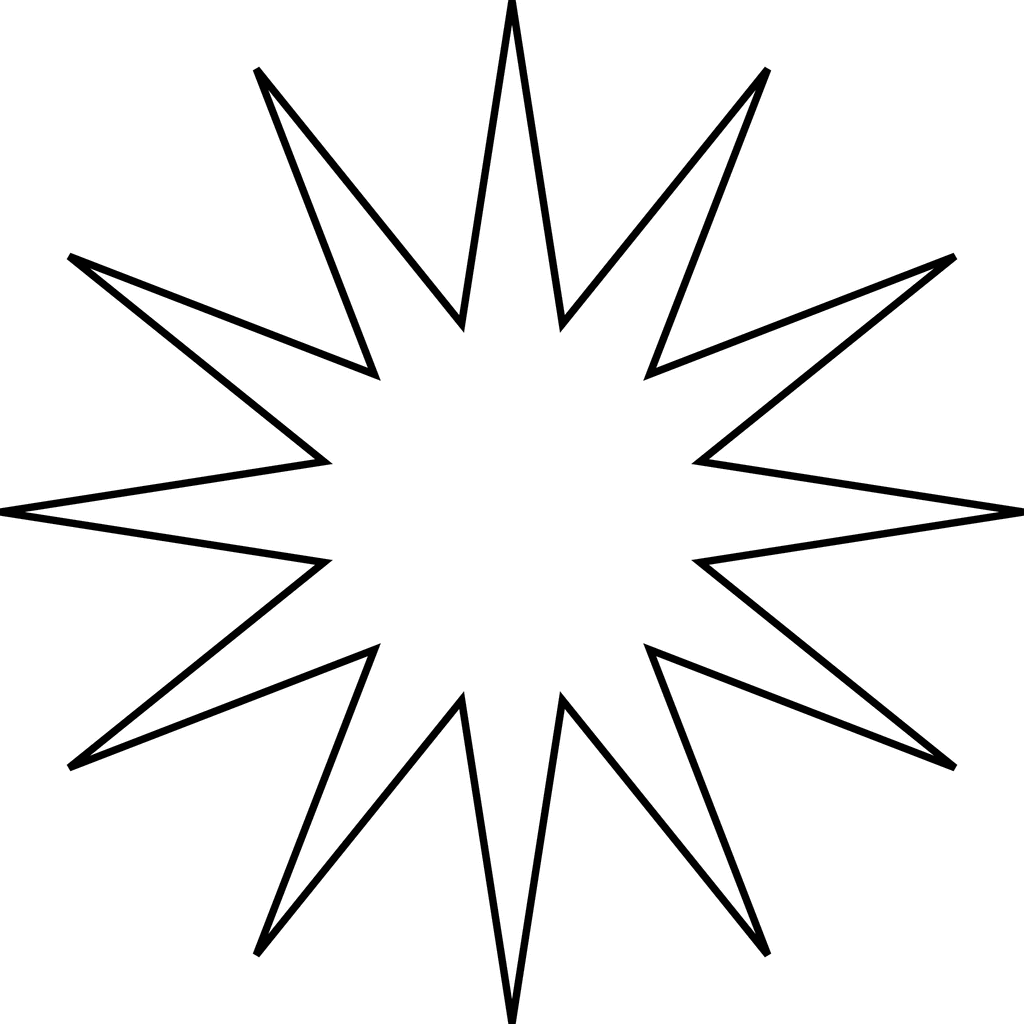 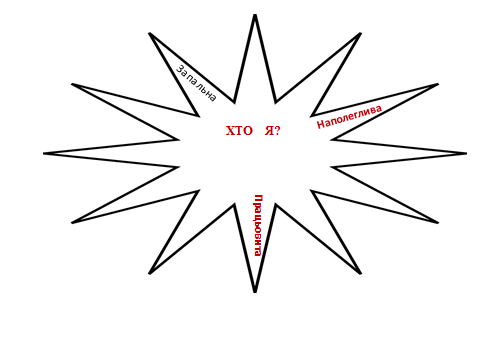 